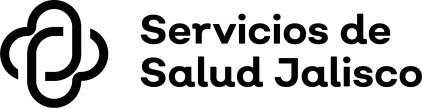 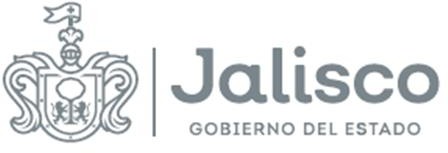 COMITÉ DE ADQUISICIONES DEL ORGANISMO PÚBLICO DESCENTRALIZADO SERVICIOS DE SALUD JALISCODIFERIMIENTO DE FALLO21 de septiembre de 2021Para efectos de comprensión de la presente acta, se deberá de atender el “GLOSARIO” descritos en las BASES que rigen el presente proceso licitatorio. En la ciudad de Guadalajara Jalisco, siendo las 16:35 horas  del día 21 de septiembre de 2021 en el auditorio del ORGANISMO, con domicilio en Dr. Baeza Alzaga No. 107 Colonia Centro Guadalajara Jalisco, se reunieron los integrantes del Comité de Adquisiciones del Organismo Público Descentralizado Servicios de Salud Jalisco, a efecto de desarrollar el Acto de FALLO del procedimiento relativo a la , por lo que se informa lo siguiente:Se DIFIERE la emisión del FALLO para el 30 de septiembre de 2021, y se informa que se publicará en el Portal de internet https://info.jalisco.gob.mx a partir de las 19:00 horas, de conformidad con lo establecido en el artículo 69, numeral 4 de la LEY de Compras Gubernamentales, Enajenaciones y Contratación de Servicios del Estado de Jalisco y sus Municipios.Lo anterior, derivado de la solicitud emitida por parte del AREA REQUIRENTE siendo esta la Dirección de Recursos Humanos del O.P.D. Servicios de Salud Jalisco, se recibió en la coordinación de adquisiciones del Organismo Público Descentralizado Servicios de Salud Jalisco, el día 20 de septiembre de 2021, a través del documento SSJ/DGA/DRH/CARL/OE/49/2021, en el cual manifiestan que no han concluido con la revisión y evaluación técnica de las propuestas de los participantes, las muestras físicas presentadas, misma que se debe realizar de forma meticulosa para así determinar cuál de las proposiciones presentadas, brinda las mejores condiciones en cuanto a calidad y demás para cada uno de los progresivos del PROCESO LICITATORIO.De conformidad con el artículo 66 numeral 2 de la LEY de Compras Gubernamentales, Enajenaciones y Contratación de Servicios del Estado Jalisco y sus Municipios.“2. En todos los casos las convocantes deberán verificar que las proposiciones cumplan con los requisitos solicitados en la convocatoria a la licitación quedando a cargo del área requirente la evaluación de los aspectos técnicos del bien o servicio licitado; la utilización del criterio de evaluación binario, mediante el cual sólo se adjudica a quien cumpla los requisitos establecidos por la convocante y oferte el precio más bajo, será aplicable cuando no sea posible utilizar los criterios de puntos y porcentajes o de costo beneficio. En este supuesto, la convocante evaluará al menos las dos proposiciones cuyo precio resulte ser más bajo; de no resultar estas solventes, se evaluarán las que les sigan en precio.”Todo lo ante dicho encuentra su fundamento en el artículo 65 numeral 1, fracción III de la LEY de Compras Gubernamentales, Enajenaciones y Contratación de Servicios del Estado de Jalisco y sus Municipios.“III…se señalará lugar, fecha y hora en que se dará a conocer el fallo de la licitación, fecha que deberá quedar comprendida dentro de los veinte días naturales siguientes a la establecida para este acto y podrá diferirse, siempre que el nuevo plazo fijado no exceda de veinte días naturales contados a partir del plazo establecido originalmente:”De acuerdo con lo anterior, publíquese la presente con fines de notificación a todos los interesados en el Portal de internet https://info.jalisco.gob.mx, protegiendo en todo momento la información pública, confidencial y/o reservada conforme a lo establecido en la Ley de la Materia.Después de dar lectura a la presente Acta, se dio por terminado este acto, siendo las 16:43 horas, del día 21 del mes septiembre del año 2021.Cúmplase. Así lo acordó el Comité de Adquisiciones del Organismo Público Descentralizado Servicios de Salud Jalisco, con la presencia de sus integrantes, que firman al calce y al margen de este diferimiento de FALLO con base en lo solicitado por el ÁREA REQUIRENTE, y analizado por la Unidad Centralizada de Compras.Lo anterior, para los efectos legales y administrativos a que haya lugar. CONSTE.AVISO DE PRIVACIDAD CORTO PARA EL TRATAMIENTO DE DATOS PERSONALES RECABADOS POR EL OPD SERVICIOS DE SALUD JALISCO Y COMITÉ DE ADQUISICIONES DEL OPD SERVICIOS DE SALUD JALISCO, con domicilio en la Calle Dr. Baeza Alzaga número 107, en la Colonia centro de la Ciudad de Guadalajara, Jalisco, de conformidad con lo señalado en el artículo 22 de la Ley de Datos Personales en Posesión de Sujetos Obligados del Estado de Jalisco y sus Municipios, por medio del cual se le da a conocer la existencia y características principales del tratamiento al que será sometido los datos personales en posesión de estos responsables. Los datos personales que se recaban serán utilizados única y exclusivamente para conocer la identidad de la persona que comparece a los procesos de Adquisición respectivos y para contar con datos específicos de localización para la formalización de las adquisiciones que se realizan.Pudiendo consultar el Aviso de Privacidad Integral de la Secretaria de Salud y Organismo Público Descentralizado Servicios de Salud Jalisco, en la siguiente liga: http//ssj.jalisco.gob.mx/transparencia---------------------------------------------------------------Fin del Acta.---------------------------------------------------------- NOMBREREPRESENTACIÓN CARGOFIRMAANTEFIRMAMTRO. GILDARDO FLORES FREGOSODIRECCION GENERAL DEL O.P.D. SERVICIOS DE SALUD JALISCOPRESIDENTE SUPLENTELIC. ABRAHAM YASIR MACIEL MONTOYACOORDINADOR DE ADQUISICIONES DEL O.P.D. SERVICIOS DE SALUD JALISCOSECRETARIO TÉCNICO LIC. ALBERTO PONCE GARCÍA REPRESENTANTE SUPLENTE SECRETARÍA DE LA HACIENDA PÚBLICA DEL GOBIERNO DEL ESTADO DE JALISCO   VOCALLIC. BIANCA BENÍTEZ BENAVIDEZ  REPRESENTANTE SUPLENTE SECRETARÍA DE ADMINISTRACIÓN DEL GOBIERNO DEL ESTADO DE JALISCO   VOCALC. ARMANDO MORA FONSECA REPRESENTANTE SUPLENTE DE LA CÁMARA NACIONAL DE COMERCIO SERVICIOS Y TURISMO DE GUADALAJARAVOCALLIC. MARIANA YARELY MONTEJANO GONZÁLEZ REPRESENTANTE SUPLENTE DE LA CONSEJERÍA JURÍDICA VOCALLIC. SILVIA JACQUELINE MARTÍN DEL CAMPO PARTIDA REPRESENTANTE SUPLENTE DEL CONSEJO NACIONAL DE COMERCIO EXTERIOR DE OCCIDENTE VOCAL